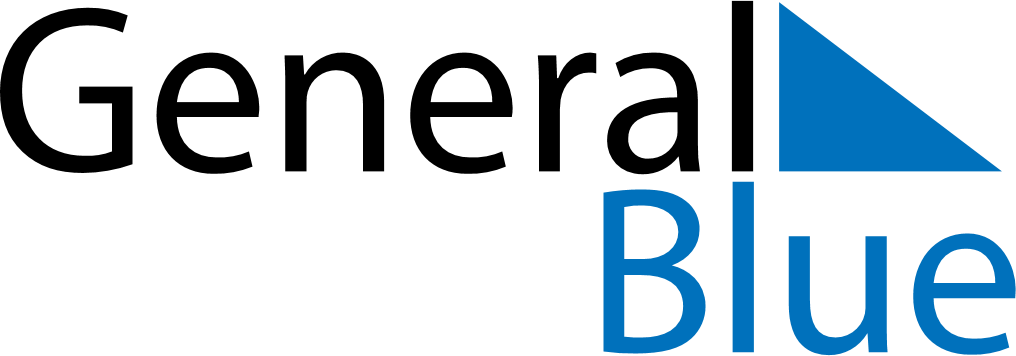 April 2018April 2018April 2018ArmeniaArmeniaSundayMondayTuesdayWednesdayThursdayFridaySaturday1234567Motherhood and Beauty Day8910111213141516171819202122232425262728Mother’s Day2930